Рисунок 4Образец:   	две груши, две шишки, …         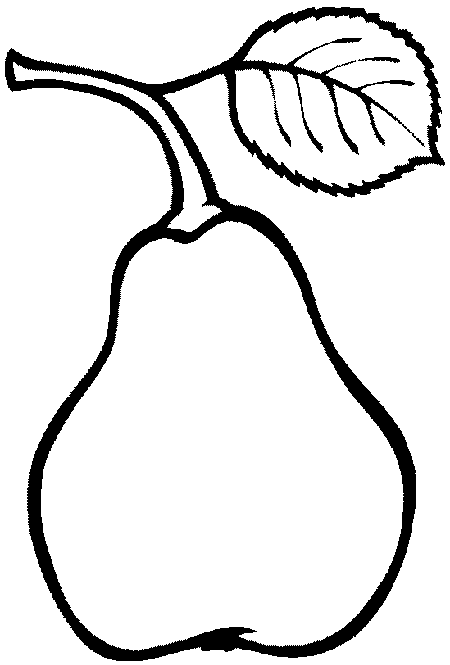             ГРУША                     ШИШКА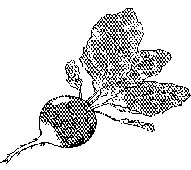             РЕДИСКА          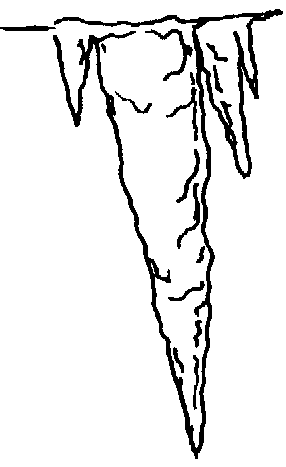                     СОСУЛЬКА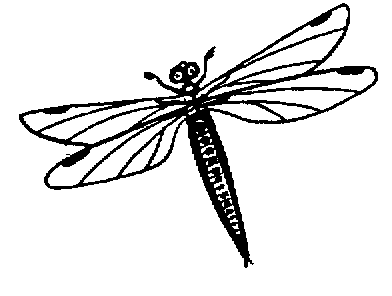                       СТРЕКОЗА              234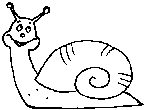                     УЛИТКА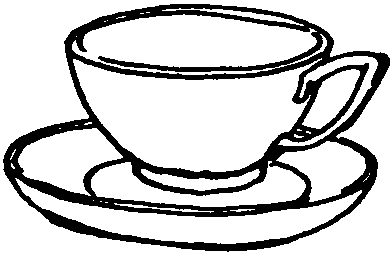                        ЧАШКА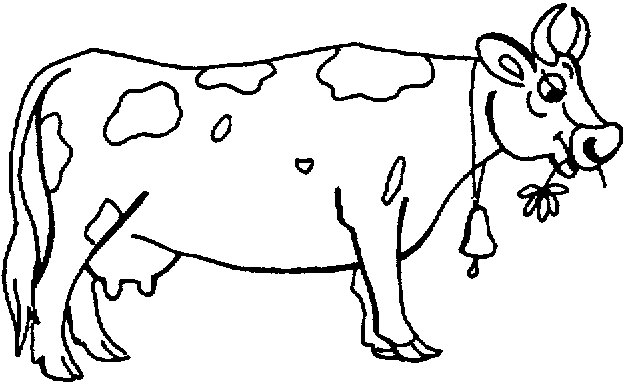                    КОРОВА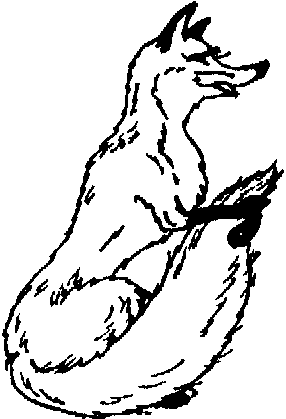                 ЛИСА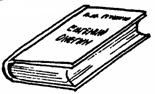                 КНИГА